FORM NO: Ö022314-22DERS NOTU TALEP DİLEKÇESİ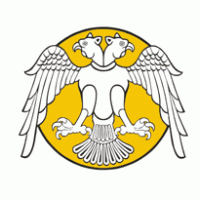                                                 T.C.                             SELÇUK ÜNİVERSİTESİ              İLETİŞİM FAKÜLTESİ DEKANLIĞINA         Fakültemiz ………………………...………Bölümü ………………. numaralı öğrencisiyim. Aşağıda belirttiğim dersler için ders notu/ ders sunumuna ihtiyaç duymaktayım.		Gereğini bilgilerinize saygılarımla arz ederim.Tarih ……./…../ 20	İmza      Ders Adı				                                    12  34567